New Teacher Needs Assessment					Name ______________________________Please rate each item below to indicate your level of concern about or interest in that topic at this time.When finished, please return to the mentor committee, we will make copies to help us better plan meetings to address issues that interest you and to share with your mentor.  We will be checking back on this needs assessment throughout the year to make sure we are meeting your needs as a new teacher. 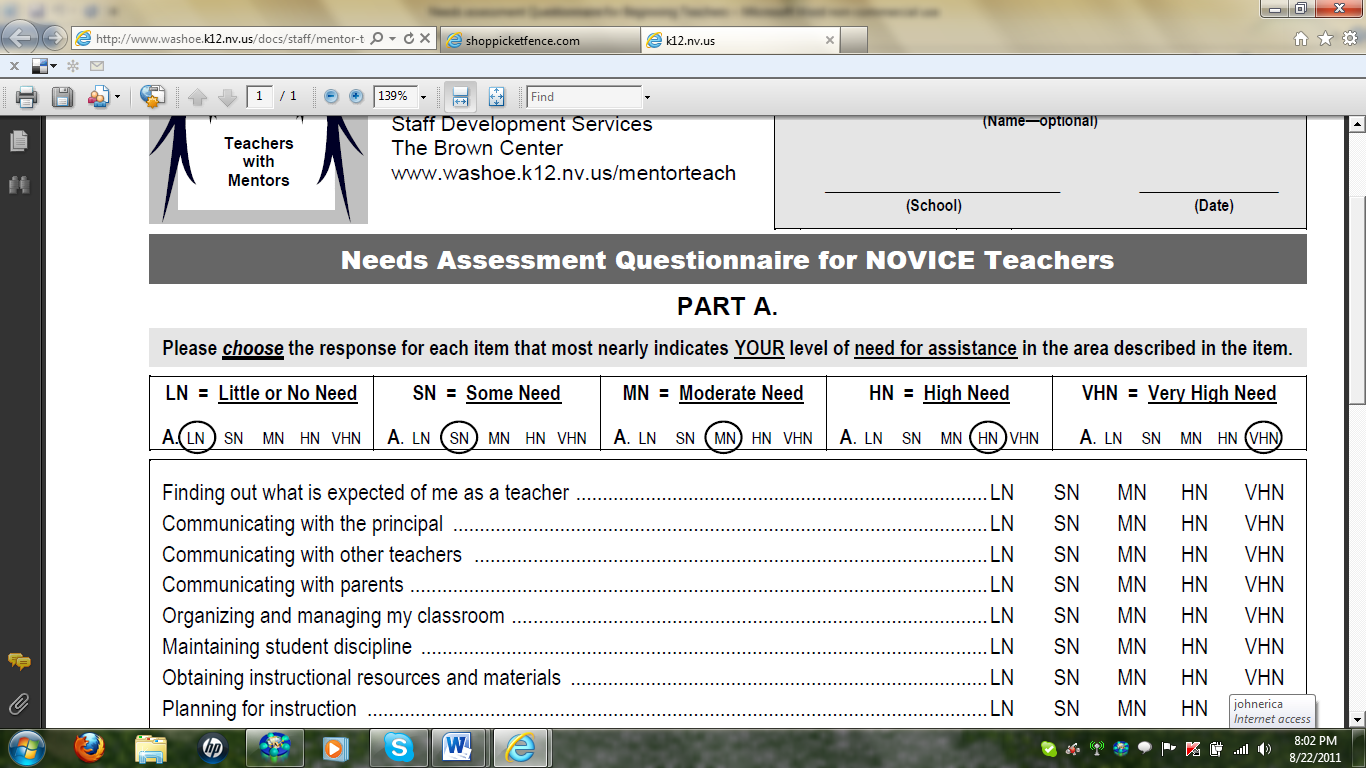 PersonalPersonalMaking living arrangements   LN          SN          MN          HN        VHNLocating gyms and recreational facilities   LN          SN          MN          HN        VHNGetting to know people   LN          SN          MN          HN        VHNManaging my time and work   LN          SN          MN          HN        VHNProfessional/Human ResourcesProfessional/Human ResourcesLearning what is expected of me as a new teacher (classroom, school, system).   LN          SN          MN          HN        VHNPayroll, benefits, and investment information   LN          SN          MN          HN        VHNCertification and tenure requirements   LN          SN          MN          HN        VHNTeacher performance evaluation system   LN          SN          MN          HN        VHNProfessional development opportunities   LN          SN          MN          HN        VHNProfessional organizations   LN          SN          MN          HN        VHNCurriculum, Instruction, and AssessmentCurriculum, Instruction, and AssessmentDistrict and state learning standards   LN          SN          MN          HN        VHNPlanning for instruction    LN          SN          MN          HN        VHNBuilding a repertoire of instructional strategies   LN          SN          MN          HN        VHNDesigning efficient and effective learning experiences   LN          SN          MN          HN        VHNDifferentiation of instruction   LN          SN          MN          HN        VHNAssessing student learning (formative and summative)   LN          SN          MN          HN        VHNUsing student work and achievement data to inform instruction   LN          SN          MN          HN        VHNGoing from rubrics to grades   LN          SN          MN          HN        VHNUnderstanding the curriculum   LN          SN          MN          HN        VHNAdministering standardized tests   LN          SN          MN          HN        VHNShowing personal passions in a "No Child Left Behind" world   LN          SN          MN          HN        VHNFraming objectives to precisely guide planning and students' learning   LN          SN          MN          HN        VHNOrganizational Systems for the ClassroomOrganizational Systems for the ClassroomSetting up the classroom   LN          SN          MN          HN        VHNClassroom organizational systems   LN          SN          MN          HN        VHNOrganizing my time and work   LN          SN          MN          HN        VHNOrganizing and managing my classroom   LN          SN          MN          HN        VHNObtaining instructional resources for my classroom   LN          SN          MN          HN        VHNGetting to Know and Working with StudentsGetting to Know and Working with StudentsGetting to know the students   LN          SN          MN          HN        VHNCreating a learning community   LN          SN          MN          HN        VHNWorking with students to establish norms and rules   LN          SN          MN          HN        VHNDiagnosing student needs   LN          SN          MN          HN        VHNTeaching diverse learners   LN          SN          MN          HN        VHNMotivating students   LN          SN          MN          HN        VHNKeeping students on task and paying attention   LN          SN          MN          HN        VHNKeeping the flow of events moving smoothly and minimize downtime, delays, and distractions   LN          SN          MN          HN        VHNEliminating disruptions while building responsibility and ownership   LN          SN          MN          HN        VHNMaking concepts and skills clear and accessible to students   LN          SN          MN          HN        VHNAssisting students with special needs   LN          SN          MN          HN        VHNMaintaining student discipline   LN          SN          MN          HN        VHNEvaluating student progress   LN          SN          MN          HN        VHNDealing with individual differences among students   LN          SN          MN          HN        VHNGrouping students for effective instruction   LN          SN          MN          HN        VHNFacilitating group discussions   LN          SN          MN          HN        VHNSchool and School System Policies and ProceduresSchool and School System Policies and ProceduresEstablishing a professional relationship with the administrative staff   LN          SN          MN          HN        VHNWorking as a member of a grade level, interdisciplinary, or departmental team   LN          SN          MN          HN        VHNWorking with my mentor   LN          SN          MN          HN        VHNCo-teaching and collaboration between general and special education teachers   LN          SN          MN          HN        VHNWorking with a paraprofessional   LN          SN          MN          HN        VHNUnderstanding my legal rights and responsibilities as a teacher   LN          SN          MN          HN        VHNUnderstanding the teacher evaluation process   LN          SN          MN          HN        VHNDealing with union-related issues   LN          SN          MN          HN        VHNSchool and district policy handbooks   LN          SN          MN          HN        VHNCompleting administrative paperwork   LN          SN          MN          HN        VHNAdministration of standardized achievement tests   LN          SN          MN          HN        VHNObtaining instructional resources and material   LN          SN          MN          HN        VHNOrdering materials and supplies   LN          SN          MN          HN        VHNUse of district and school library, media, and technology resources   LN          SN          MN          HN        VHNCommunicating with the principal and/or department head   LN          SN          MN          HN        VHNCommunicating with other teachers   LN          SN          MN          HN        VHNBecoming aware of special services provided by the school district   LN          SN          MN          HN        VHNParents and CommunityParents and CommunityCommunicating with parents   LN          SN          MN          HN        VHNEstablishing positive home contact   LN          SN          MN          HN        VHNWorking with parents as partners   LN          SN          MN          HN        VHNWorking with parents of special needs students   LN          SN          MN          HN        VHNBack-to-School Night/Open House    LN          SN          MN          HN        VHNParent conferences   LN          SN          MN          HN        VHNGrading and reporting student learning   LN          SN          MN          HN        VHNOtherOtherPlease list any professional needs you have as a novice that are not addressed above: